Likuma "Par nekustamā īpašuma Mūkupurva ielā, Rīgā, daļas atsavināšanu sabiedrības vajadzībām – projekta "Eiropas standarta platuma 1435 mm dzelzceļa līnijas izbūve "Rail Baltica" koridorā caur Igauniju, Latviju un Lietuvu" īstenošanai"1. pielikumsNekustamā īpašuma Mūkupurva ielā, Rīgā, sastāvā esošās zemes vienības (kadastra apzīmējums 0100 099 2183) atsavināmās daļas robežu shēma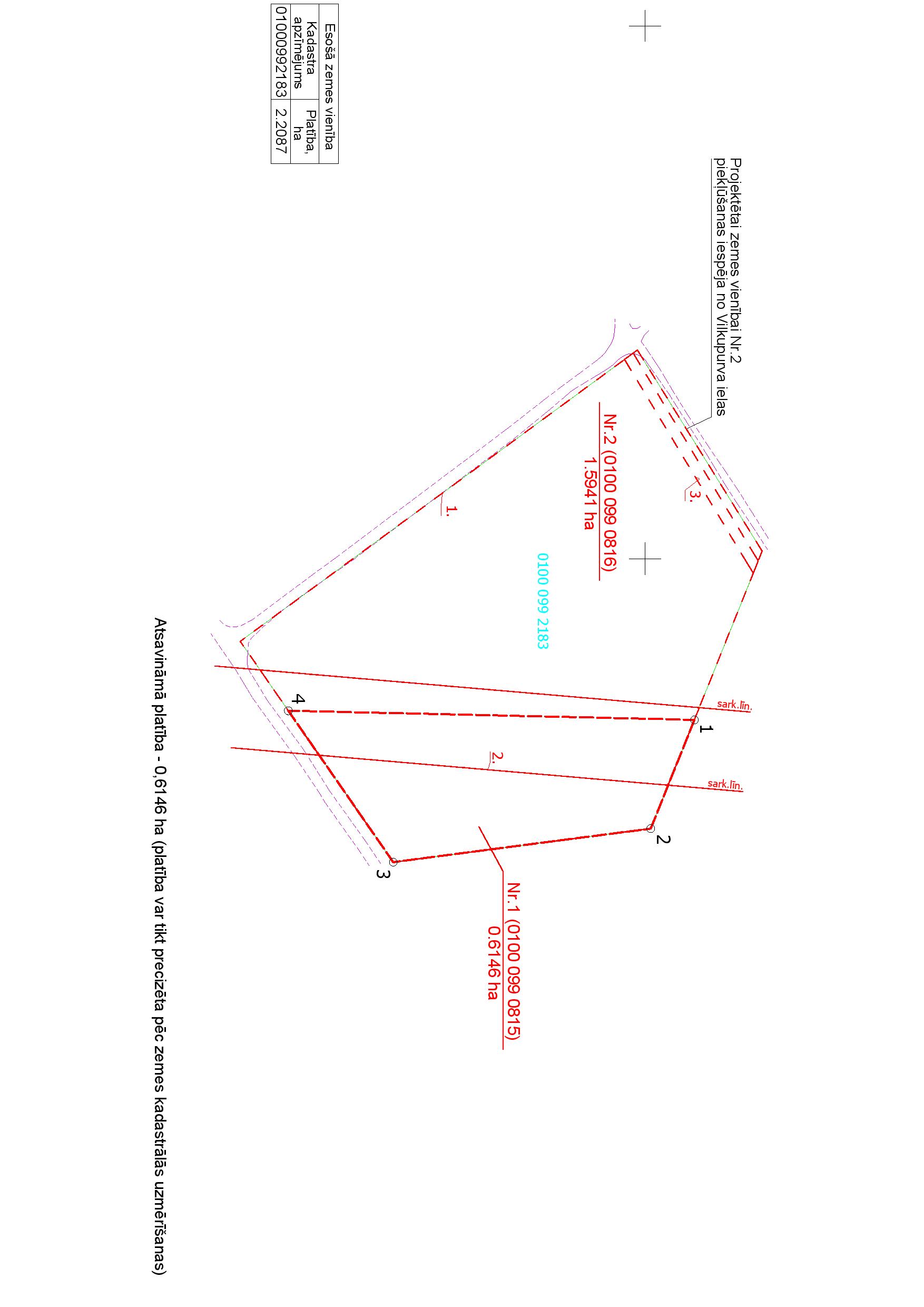 Satiksmes ministrsT. Linkaits